Unit 8 Lesson 15: Addition and Subtraction Expressions within 5WU Which One Doesn’t Belong: Expressions and Equations (Warm up)Student Task StatementWhich one doesn’t belong?A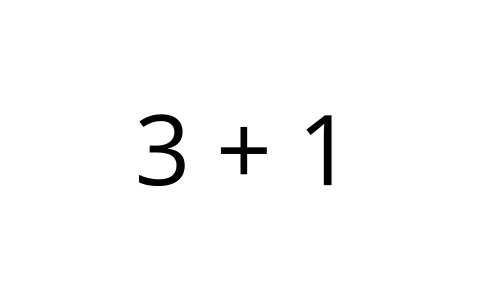 B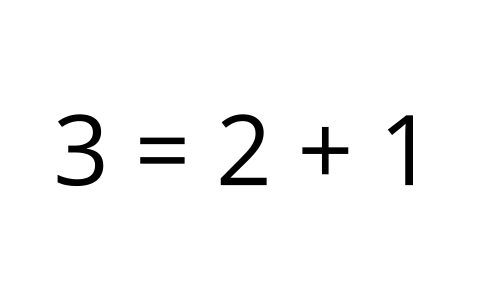 C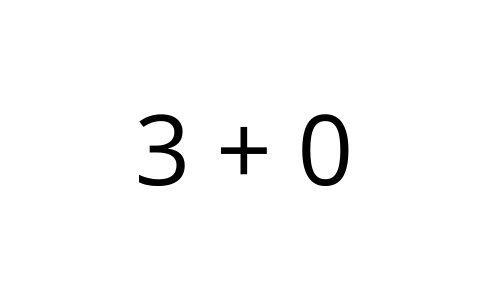 D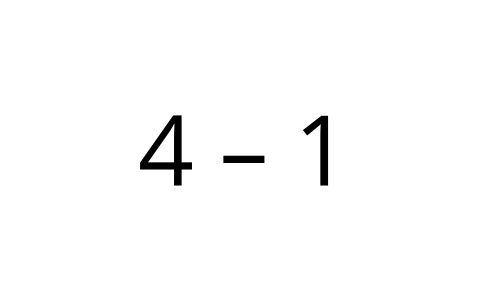 1 Four Corners: Totals and DifferencesStudent Task Statement2 Compare ExpressionsStudent Task Statement3 Centers: Choice TimeStudent Task StatementChoose a center.5-frames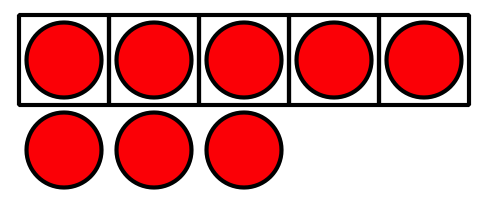 Roll and Add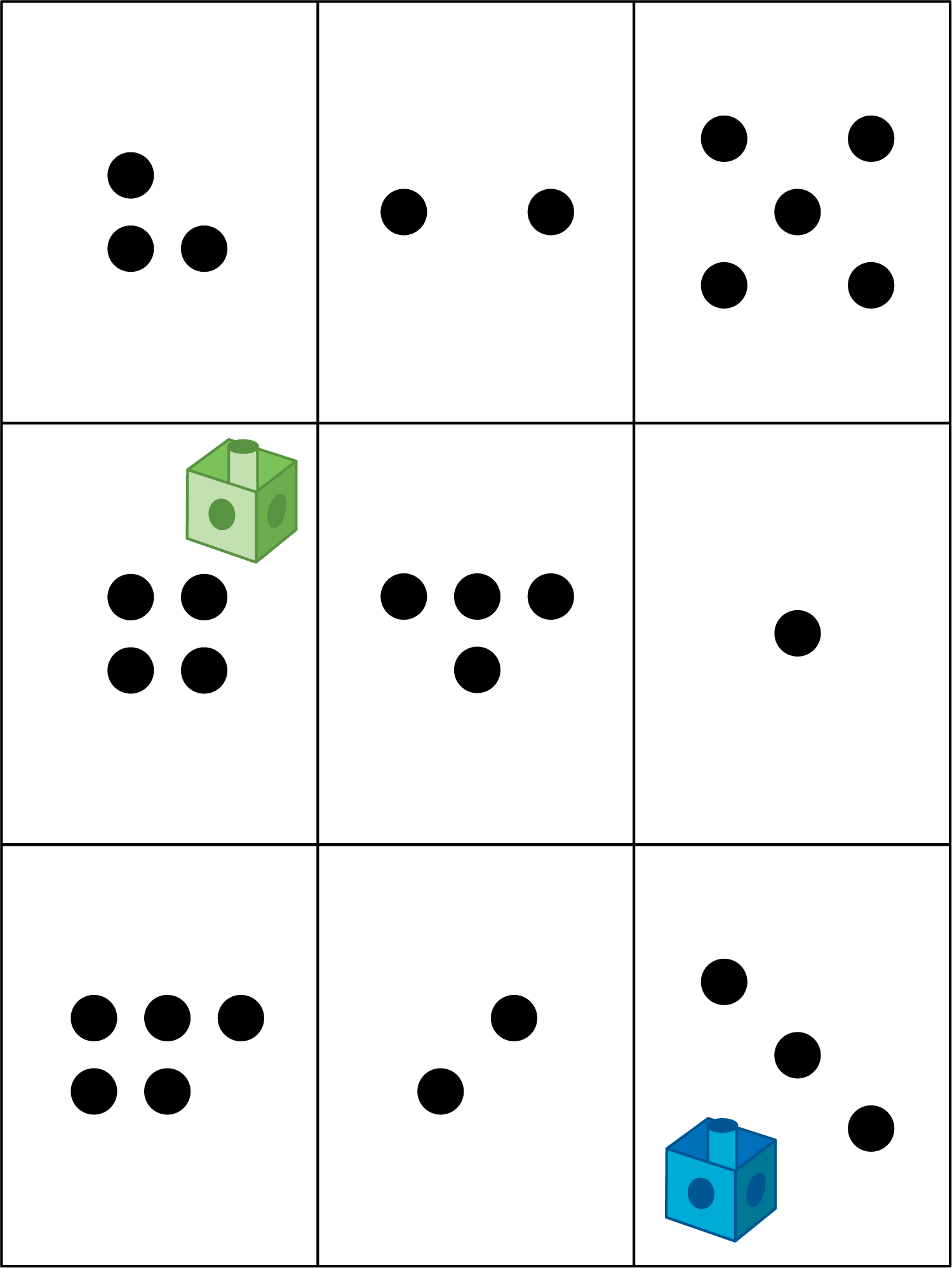 Bingo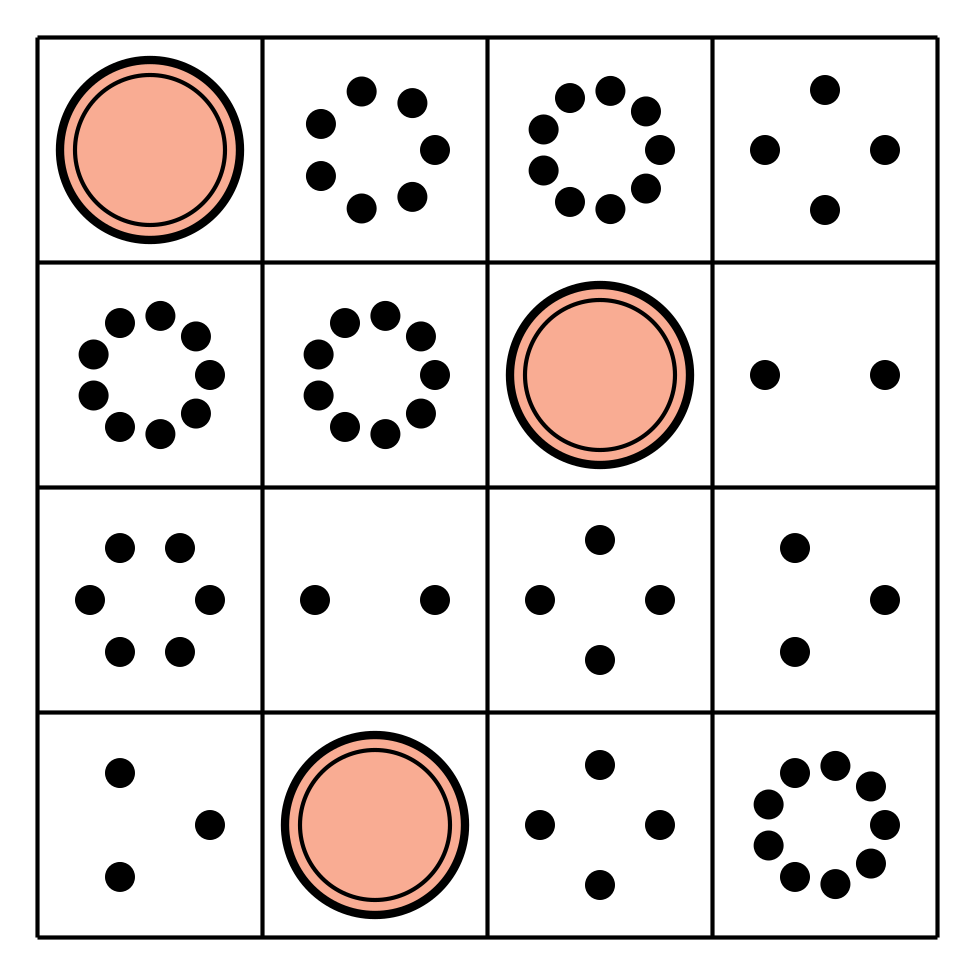 Geoblocks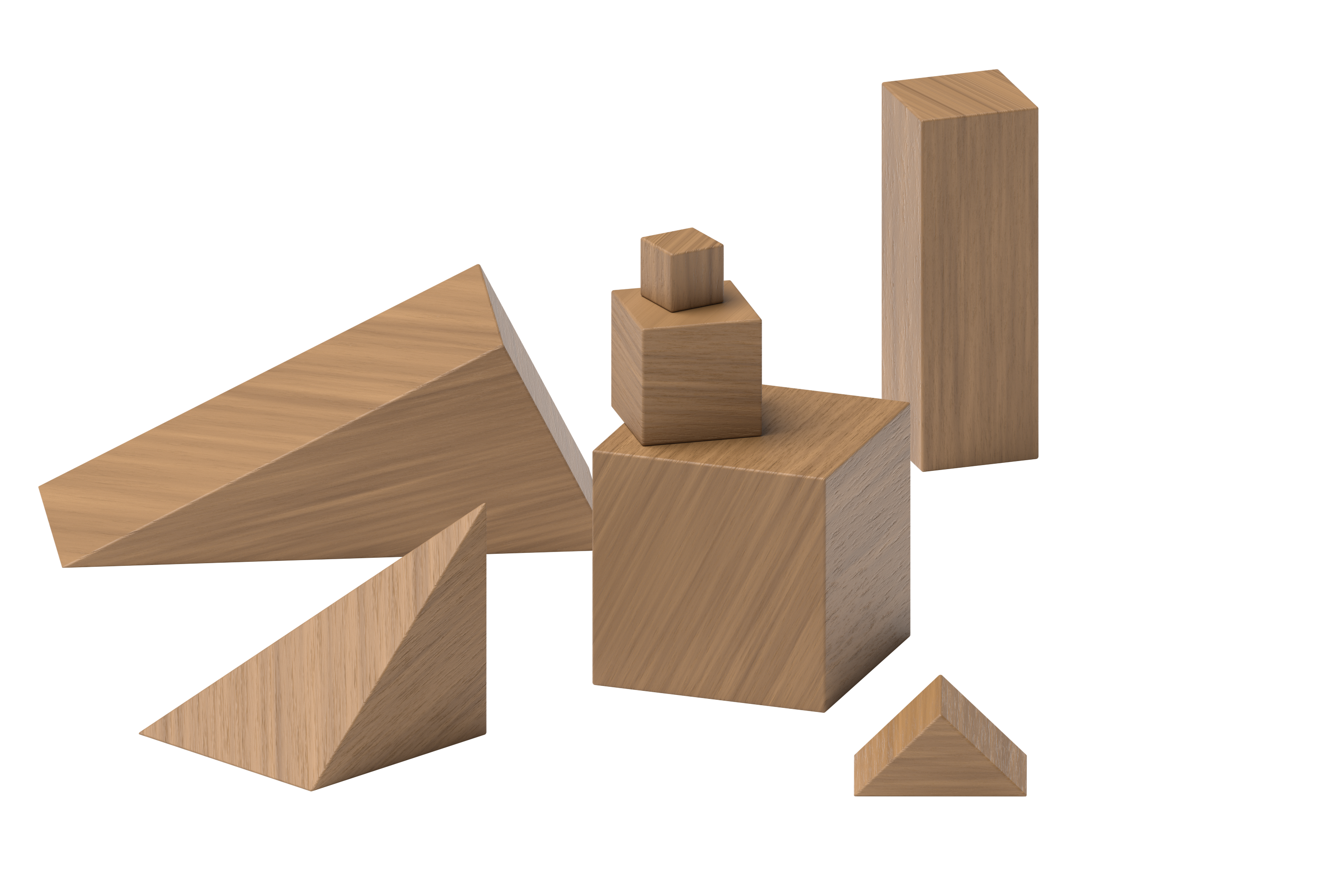 Find the Value of Expressions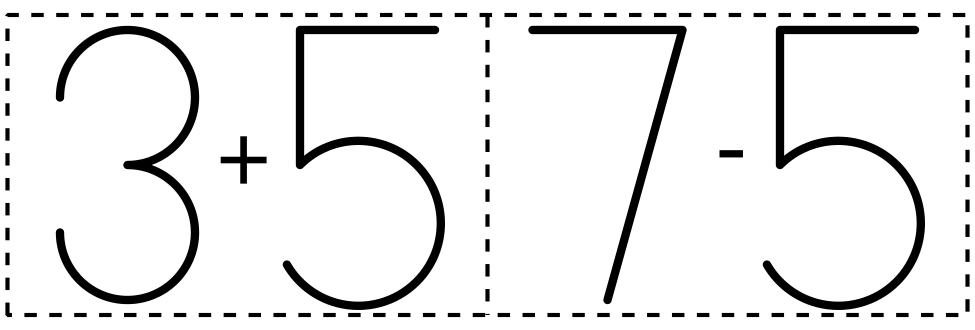 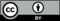 © CC BY 2021 Illustrative Mathematics®